 Postgraduate Study and Summer Jobs Fair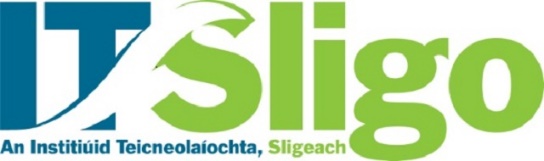 Presentation Schedule:Further details about these presentations are on the reverse of this handout.Room: A000412pm		USIT12.30pm		NYQuest Camp Canada1pm			Fulbright Commission1.30pm		Fulbright Commission2pm			Sligo Volunteer Centre2.30pm		Europe Direct Info. Centre Room: C200412pm		IT Sligo 12.30pm		IT Sligo1pm 		NUI Galway1.30pm 		NUI Galway2pm			tbc2.30pm     	Job Trust (Via Skype)CV Clinic:Room:  Library Seminar Room12pm-3pm:  	A drop in CV Clinic and Personal Statement Clinic will operate throughout the event.  Please bring your draft CV/Personal Statement with you to avail of this facilityPresentation Descriptions:IT Sligo (C2004 – 12pm-1pm)‘Research – Writing a Proposal’Research Opportunities Application and FundingResearch Proposals and Motivational StatementsUSIT (A0004 - 12pm)‘J1 Options’J1 Classic.Camp USA.Soccer Coaching USA.Camp Canada.NYQUEST Camp Canada (A0004 – 12.30pm)‘Camp Overview’ Types of camp.Different roles available.Application process.Fulbright Commission (A0004 – 1pm-2pm)‘Study, Research, Teach in USA’Overview of opportunities to study and research in the USA.NUI Galway (C2004 – 1pm)‘Masters in Exercise Physiology and Therapy’Course introduction & Sports scholarships.How the body responds to exercise.How to evaluate fitness and prescribe exercise as a therapy to improve health.NUI Galway (C2004 – 1.30pm)‘Postgraduate Practicalities’Application advice.Personal Statement tips.Funding advice.What employers want?Sligo Volunteer Centre (A0004 – 2pm)‘How to get started as a volunteer’ What to expect.The benefits of volunteering.Local volunteering vacancies. Europe Direct Info. Cen. Sligo (A0004 – 2.30pm)‘Opportunities Abroad’What is European Solidarity Corp (ESC) volunteering and employment opportunities abroadJob Trust (C2004 – 2.30pm) Via Skype